Nama	:..............................No. Induk	:..............................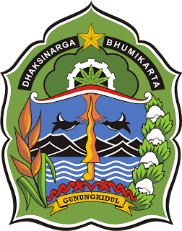 PEMERINTAH KABUPATEN GUNUNGKIDULDINAS PENDIDIKAN PEMUDA DAN OLAHRAGASDN KRAMBILSAWIT SAPTOSARIPENILAIAN TENGAH SEMESTER GANJILTAHUN PELAJARAN 2021/2022PancandriyaPancandriya iku ana lima.Mata, irung, kuping, ilat, lan kulit.Mata kanggo ndeleng.Irung kanggo ngambu.Kuping kanggo ngrungakake.Ilat kanggo ngrasakake legi, asin, kecut, pedhes, lan pait.Kulit kanggo ngrasakake panas, adem, alus, kasar.Wangsulana sing bener !Apa irah-irahan wacan ing dhuwur ?Jawab : 									Apa arane pancandriya sing gunane kanggo ngambu ?Jawab : 									Sebutna 3 (telu) pancadriya sing ana ing wacan dhuwur iku!Jawab : 									Wenehana tandha (x) aksara a, b, utawa c ing wangsulan sing bener!Pancandriya iku ana ….limapapatteluMata iku kanggo ….ngrungakake ngambu ndelengSing kanggo ngrungakake iku ….ilat kupingmataLegi, asin, kecut, pedhes, pait dirasake nganggo ….ilatirungkupingPanas, adem, alus, kasar dirasake nganggo ….ilatkulitmataTangane BimaTangane Bima ana loroTangan tengen lan tangan kiwaBima nulis nganggo tangan Bima salaman nganggo tanganBima njupuk panganan nganggo tanganTangane Bima dijaga supaya tetep resikKukune Bima ajeg dikethokiIrah-irahan wacan ing dhuwur yaiku….Tangane BimaTangane LoroTangan TengenTangane Bima ana….telusijiloroYen njupuk panganan Bima nganggo….tangan tengentangan kiwasikilTangane Bima dijaga supaya tetep….apikregedresikSupaya tetep resik kukune Bima….disapudikitekdikethokiCeceg-ceceg iki isenana nganggo tembung sing bener!Pancandriya sing gunane kanggo ndeleng diarani ….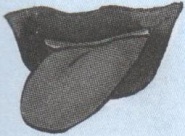 			Gambar sing dituduhake anak panah gunane 					kanggo….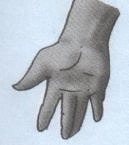 		Gatekna gambar iki, gunane kanggo ….Bima banjur mlebu kelas mergo …. bel sekolah muni.Yen maca adohe buku saka …. kira-kira 30 sentimeter.Kancil Karo KethekKancil mlaku-mlaku ing pinggir alas.Kancil weruh gedhang mateng.Kancil ora bisa menek.Kancil ngampiri kethek.Kethek ngundhuh gedhang.Gedhange dientekake kancil.Kancil kecemplung sumur.Wangsulana sing bener !Apa irah-irahan wacan ing dhuwur ?Jawab : 								Sapa sing menek wit gedhang ?Jawab : 							Sapa sing mangan gedhang ?Jawab : 							Kepriye watake kancil ?Jawab : 							Kancil akhire kepriye ?Jawab : 							Wenehana tandha (x) aksara a, b, utawa c ing wangsulan sing bener!						Gatekna gambar iki, sapa sing menek wit 					gedhang ?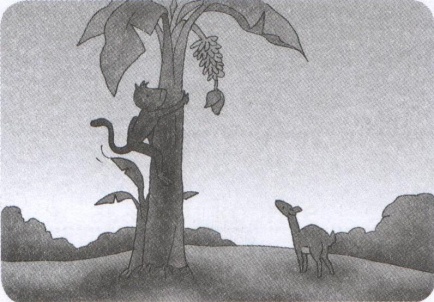 BayaKancilKethek					Gatekna gambar iki, sapa sing kecemplung 						sumur ?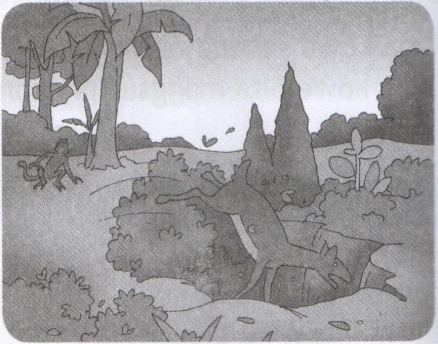 KethekKancilBayaRatu baya ora bisa mlakuPirang-pirang obat wes diombe nanging durung mariAna sawijining baya kang kandhaRatu baya bisa mari yen ditambani ati kethekRatu baya baya banjur kongkon golek ati kethekSawijining kethek lagi ngombe banyu ing kaliKethek iku kena dicekel dening baya…. ora bisa mlaku.bayakethekratu bayaPirang-pirang …. wes diombe nanging durung mari.kunirobatwedangRatu baya bisa mari yen ditambani….ati kethekati kancilati bekicotSing dikongkon golek ati kethek yaiku….bekicotkodoksawijining bayaSing kalebu tembang dolanan yaiku….Wiwet Aku Iseh Bayi Indonesia RayaCublak-cublak SuwengDolanan cublak-cublak suweng biasane ditindhakake dening…bocahibuwong tuwaDolanan cublak-cublak suweng biasane ditindhakake ing wayah….awan esoksoreCeceg-ceceg iki isenana nganggo tembung sing bener !Gundhul-gundhul pacul-cul ….Nyunggi-nyunggi …. gembelengan.Wakul …. segane dadi sak latar.Muatan Pelajaran	: Bahasa JawaKelas			: I (Satu)Hari/ Tanggal	: Kamis, 7 Oktober 2021Waktu		: 07.30 – 09.00 WIB